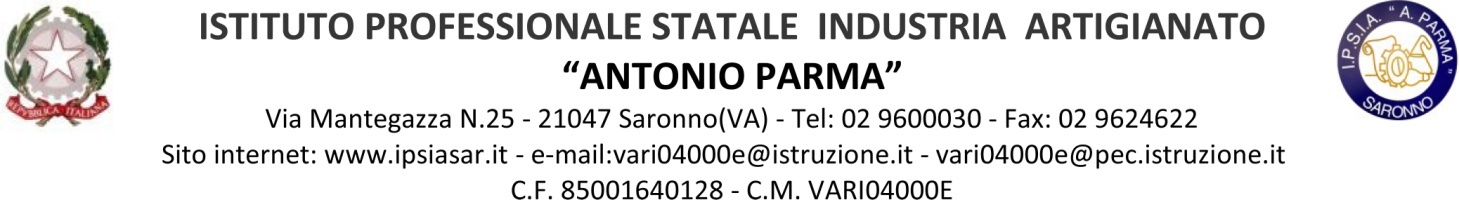 CLASSE 2^                 PROF. CONCETTA DI LENA                                     PROF. MARIATERESA GUARASCIOUda 1Uda 2Uda 3Uda 4sezioniNote per la compilazione1. Titolo UdA  “ACQUA PULITA”2. Descrizione  (ciò che voglio raggiungere)1.Saper valutare fatti e orientare i propri comportamenti personali in ambito familiare, scolastico e sociale. 2. Elaborare testi funzionali, orali e scritti, di varie tipologie, per descrivere esperienze, spiegare fenomeni e concetti, raccontare eventi, con un uso corretto del lessico di base e un uso appropriato delle competenze espressive.3.Acquisire informazioni sulle caratteristiche geomorfologiche e antropiche del territorio e delle sue trasformazioni nel tempo,applicando strumenti e metodi adeguati.3. Competenze target     (obiettivi profilo professionale)Competenze in uscita:1.Agire in riferimento ad un sistema di valori, coerenti con i principi della Costituzione, in base ai quali essere in grado di valutare fatti e orientare i propri comportamenti personali, sociali e professionali.2. Utilizzare il patrimonio lessicale ed espressivo della lingua italiana secondo le esigenze comunicative nei vari contesti: sociali, culturali, scientifici, economici, tecnologici e professionali.3. - Riconoscere gli aspetti geografici, ecologici, territoriali, dell’ambiente naturale ed antropico, le connessioni con le strutture demografiche, economiche, sociali, culturali e le trasformazioni intervenute nel corso del tempo.4. Saperi essenziali  (Contenuti)L’UDA è organizzata nei seguenti nuclei essenziali:-Caratteristiche chimiche e fisiche delle acque-Composizione dell’atmosfera-Il ciclo dell’acqua-L’inquinamento dell’acqua, dell’aria e del suolo.-Potabilità delle acque. 5. Insegnamenti coinvoltiChimica, fisica, attività di laboratorio.6. Prodotto/Prodotti da realizzare Gli alunni lavoreranno con l’obiettivo di: -realizzare schemi e mappe sull’argomento dopo discussione  e confronto;-risolvere esercizi;-elaborare le relazioni di laboratorio;- leggere e confronteranno le acque minerali presenti in commercio-calcolare la propria impronta idrica complessiva. 7. Descrizione delle attività degli studenti        (fasi di lavoro)Comprendere fenomeni e concetti.Collegare fenomeni e concetti.Analizzare fonti e documenti.Condurre esperienze di laboratorio (durezza e residuo fisso,capacità termica dell'acqua)8. Attività dei docenti     (strategie didattiche)Attività didattica di lezione frontale, dialogata e partecipata.Attività di  flipped lessons e cooperative learning per consolidare il metodo di studio e sviluppare le capacità di selezione e analisi delle informazioni.9.  Monte ore complessivoIndicativamente 10 ore.I tempi di  svolgimento dell’ UDA possono variare in funzione delle esigenze della classe.10. Strumenti didatticiLibro di testo, fotocopie, materiale fornito dai docenti, ricerche individuali.11. Criteri per la valutazione e la certificazione dei risultati di apprendimentoLa valutazione finale terrà conto del livello di competenza raggiunto e dei progressi in itinere. Per ogni valutazione è allegata una griglia che definisce il livello espresso da un voto in decimi in linea con i criteri di valutazione espressi dal dipartimento.sezioniNote per la compilazione1. Titolo UdA  “SCONFIGGERE LA FAME”2. Descrizione  (ciò che voglio raggiungere)1.Saper valutare fatti e orientare i propri comportamenti personali in ambito familiare, scolastico e sociale. 2.Elaborare testi funzionali, orali e scritti, di varie tipologie, per descrivere esperienze, spiegare fenomeni e concetti, raccontare eventi, con un uso corretto del lessico di base e un uso appropriato delle competenze espressive.3.Utilizzare i principali dispositivi individuali e servizi di rete nell'ambito della vita quotidiana e in contesti di studio circoscritti rispettando le norme in maniera di sicurezza e di privacy. 3. Competenze target     (obiettivi profilo professionale)Competenze in uscita: 1.Agire in riferimento ad un sistema di valori, coerenti con i principi della Costituzione, in base ai quali essere in grado di valutare fatti e orientare i propri comportamenti personali, sociali e professionali.2.Utilizzare il patrimonio lessicale ed espressivo della lingua italiana secondo le esigenze comunicative nei vari contesti: sociali, culturali, scientifici, economici, tecnologici e professionali.3.Utilizzare le reti e gli strumenti informatici nelle attività di studio, ricerca e approfondimento.4. Saperi essenziali  (Contenuti)L’UDA è organizzata nei seguenti nuclei essenziali:-Gli elementi chimici dei viventi-Le molecole organiche-Le biomolecole: carboidrati,l ipidi, proteine, acidi nucleici-L'Apparato digerente-La dieta equilibrata-Agricoltura sostenibile e commercio equo-solidale5. Insegnamenti coinvoltiChimica, fisica, attività di laboratorio.6. Prodotto/Prodotti da realizzare Gli alunni:- lavoreranno con l’obiettivo di realizzare schemi e mappe sull’argomento dopo discussione  e confronto;-risolveranno esercizi;-realizzeranno un power point.7. Descrizione delle attività degli studenti        (fasi di lavoro)Comprendere fenomeni e concetti.Collegare fenomeni e concetti.Analizzare fonti e documenti.Condurre esperienze di laboratorio anche  distanza ( riconoscimento degli zuccheri,dei lipidi,delle proteine, saponificazione,estrazione del DNA da cellule vegetali.)8. Attività dei docenti     (strategie didattiche)Attività didattica di lezione frontale, dialogata e partecipata.Attività di  flipped lessons e cooperative learning per consolidare il metodo di studio e sviluppare le capacità di selezione e analisi delle informazioni.9.  Monte ore complessivoIndicativamente 40 ore.I tempi di  svolgimento dell’ UDA possono variare in funzione delle esigenze della classe.10. Strumenti didatticiLibro di testo, fotocopie, materiale fornito dai docenti, ricerche individuali.11. Criteri per la valutazione e la certificazione dei risultati di apprendimentoLa valutazione finale terrà conto del livello di competenza raggiunto e dei progressi in itinere. Per ogni valutazione è allegata una griglia che definisce il livello espresso da un voto in decimi in linea con i criteri di valutazione espressi dal dipartimento.sezioniNote per la compilazione1. Titolo UdA  “SALUTE E BENESSERE”2. Descrizione  (ciò che voglio raggiungere)1.Saper valutare fatti e orientare i propri comportamenti personali in ambito familiare, scolastico e sociale. 2.Elaborare testi funzionali, orali e scritti, di varie tipologie, per descrivere esperienze, spiegare fenomeni e concetti, raccontare eventi, con un uso corretto del lessico di base e un uso appropriato delle competenze espressive.3.Utilizzare i principali dispositivi individuali e servizi di rete nell'ambito della vita quotidiana e in contesti di studio circoscritti rispettando le norme in maniera di sicurezza e di privacy. 3. Competenze target     (obiettivi profilo professionale)Competenze in uscita: 1.Agire in riferimento ad un sistema di valori, coerenti con i principi della Costituzione, in base ai quali essere in grado di valutare fatti e orientare i propri comportamenti personali, sociali e professionali.2.Utilizzare il patrimonio lessicale ed espressivo della lingua italiana secondo le esigenze comunicative nei vari contesti: sociali, culturali, scientifici, economici, tecnologici e professionali.3.Utilizzare le reti e gli strumenti informatici nelle attività di studio, ricerca e approfondimento.4. Saperi essenziali  (Contenuti)L’UDA è organizzata nei seguenti nuclei essenziali:-La cellula-Gli apparati e gli organi del corpo umano-Il sistema immunitario:il nostro corpo si difende-I virus e le vaccinazioni-I batteri e gli antibiotici-I farmaci-Salute e prevenzione5. Insegnamenti coinvoltiChimica, fisica, attività di laboratorio.6. Prodotto/Prodotti da realizzare Gli alunni:- lavoreranno in piccoli gruppi con l’obiettivo di realizzare schemi e mappe sull’argomento dopo discussione  e confronto;-risolveranno esercizi;-prepareranno,anche a distanza, vetrini con tessuti animali e vegetali;-  realizzeranno un power point.7. Descrizione delle attività degli studenti        (fasi di lavoro)Comprendere fenomeni e concetti.Collegare fenomeni e concetti.Analizzare fonti e documenti.Condurre esperienze di laboratorio( osservazioni al microscopio ottico di tessuti animali e vegetali)8. Attività dei docenti     (strategie didattiche)Attività didattica di lezione frontale, dialogata e partecipata.Attività di  flipped lessons e cooperative learning per consolidare il metodo di studio e sviluppare le capacità di selezione e analisi delle informazioni.9.  Monte ore complessivoIndicativamente 44 ore.I tempi di  svolgimento dell’ UDA possono variare in funzione delle esigenze della classe.10. Strumenti didatticiLibro di testo, fotocopie, materiale fornito dai docenti, ricerche individuali.11. Criteri per la valutazione e la certificazione dei risultati di apprendimentoLa valutazione finale terrà conto del livello di competenza raggiunto e dei progressi in itinere. Per ogni valutazione è allegata una griglia che definisce il livello espresso da un voto in decimi in linea con i criteri di valutazione espressi dal dipartimento.sezioniNote per la compilazione1. Titolo UdA  “LOTTA AI CAMBIAMNTI CLIMATICI”2. Descrizione  (ciò che voglio raggiungere)1.Saper valutare fatti e orientare i propri comportamenti personali in ambito familiare, scolastico e sociale. 2. Elaborare testi funzionali, orali e scritti, di varie tipologie, per descrivere esperienze, spiegare fenomeni e concetti, raccontare eventi, con un uso corretto del lessico di base e un uso appropriato delle competenze espressive.3.Acquisire informazioni sulle caratteristiche geomorfologiche e antropiche del territorio e delle sue trasformazioni nel tempo,applicando strumenti e metodi adeguati.3. Competenze target     (obiettivi profilo professionale)Competenze in uscita:1. Agire in riferimento ad un sistema di valori, coerenti con i principi della Costituzione, in base ai quali essere in grado di valutare fatti e orientare i propri comportamenti personali, sociali e professionali 2. Utilizzare il patrimonio lessicale ed espressivo della lingua italiana secondo le esigenze comunicative nei vari contesti: sociali, culturali, scientifici, economici, tecnologici e professionali.3. Riconoscere gli aspetti geografici, ecologici, territoriali, dell’ambiente naturale ed antropico, le connessioni con le strutture demografiche, economiche, sociali, culturali e le trasformazioni intervenute nel corso del tempo.4. Saperi essenziali  (Contenuti)L’UDA è organizzata nei seguenti nuclei essenziali:-Le caratteristiche della 'atmosfera-La temperatura, l'umidità, la pressione-Effetto serra,buco dell'ozono-Dal tempo al clima-Il global warrning. attività umane e ambiente5. Insegnamenti coinvoltiChimica, fisica, attività di laboratorio.6. Prodotto/Prodotti da realizzare Gli alunni:- lavoreranno in piccoli gruppi con l’obiettivo di realizzare schemi e mappe sull’argomento dopo discussione  e confronto;-risolveranno esercizi;-  realizzeranno un power point.7. Descrizione delle attività degli studenti        (fasi di lavoro)Comprendere fenomeni e concetti.Collegare fenomeni e concetti.Analizzare fonti e documenti.Condurre esperienze di laboratorio ( osservare e analizzare una carta sinottica).8. Attività dei docenti     (strategie didattiche)Attività didattica di lezione frontale, dialogata e partecipata.Attività di  flipped lessons e cooperative learning per consolidare il metodo di studio e sviluppare le capacità di selezione e analisi delle informazioni.9.  Monte ore complessivoIndicativamente 5 ore.I tempi di  svolgimento dell’ UDA possono variare in funzione delle esigenze della classe.10. Strumenti didatticiLibro di testo, fotocopie, materiale fornito dai docenti, ricerche individuali.11. Criteri per la valutazione e la certificazione dei risultati di apprendimentoLa valutazione finale terrà conto del livello di competenza raggiunto e dei progressi in itinere. Per ogni valutazione è allegata una griglia che definisce il livello espresso da un voto in decimi in linea con i criteri di valutazione espressi dal dipartimento.